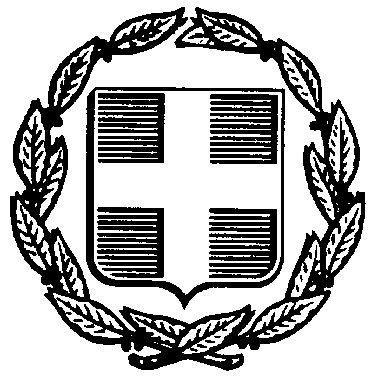 ΕΛΛΗΝΙΚΗ ΔΗΜΟΚΡΑΤΙΑ                                   ΕΙΡΗΝΟΔΙΚΕΙΟ ΣΚΟΠΕΛΟΥΑριθμός      24 / 2021Η Διευθύνουσα το Ειρηνοδικείο ΣΚΟΠΕΛΟΥ, Ειρήνη Τέμα, Ειρηνοδίκης ΣκοπέλουΑφού λάβαμε υπόψη:Α) Το άρθρο 158 του ν. 4764/2020 (ΦΕΚ Α΄ 256/23-12-2020) περί αυτεπαγγέλτου επαναπροσδιορισμού όλων των υποθέσεων οποιουδήποτε βαθμού δικαιοδοσίας και οποιασδήποτε διαδικασίας, των οποίων η συζήτηση δεν εκφωνήθηκε κατά τη διάρκεια της αναστολής λειτουργίας των Δικαστηρίων λόγω των έκτακτων μέτρων προστασίας της δημόσιας υγείας από την πανδημία του κορωνοϊού covid -19, Β) Τις υπ’ αριθ. 11/2021, 15-2021, 16-2021 και 17/2021 πράξεις μας:Ο Ρ Ι Ζ Ο Υ Μ Ε Νέες δικασίμους των ακόλουθων υποθέσεων, οι οποίες δεν εκφωνήθηκαν κατά τις δικασίμους 08-02-2021, 10-02-2021, 01-03-2021 και 03-03-2021 ως ακολούθως:(Α) Νέα δικάσιμος των με αριθ. καταθ. 20/2019, 1/2020, 5/2020, και 12/2020 υποθέσεων ειδικής διαδικασίας περιουσιακών διαφορών, που δεν εκφωνήθηκαν στη δικάσιμο της 08ης -02-2021 ορίζεται αυτή της 14ης -06-2021.(Β) Νέα δικάσιμος των με αριθ. καταθ. 4/2020, και 5/2020 υποθέσεων διαδικασίας μικροδιαφορών, που δεν εκφωνήθηκαν στη δικάσιμο της 08ης -02-2021 ορίζεται αυτή της 14ης -06-2021.(Γ) Νέα δικάσιμος της με αριθ. καταθ. 4/2020 υπόθεσης εκουσίας δικαιοδοσίας (ν. 4605/2019), που δεν εκφωνήθηκε στη δικάσιμο της 10ης -02-2021 ορίζεται αυτή της 19ης-05-2021.(Δ) Νέα δικάσιμος των με αριθ. καταθ. 9/2020, 10/2020 και 11/2020 υποθέσεων εκουσίας δικαιοδοσίας (ν. 4605/2019), που δεν εκφωνήθηκαν στη δικάσιμο της 10ης-02-2021 ορίζεται αυτή της 16ης-06-2021.(Ε) Νέα δικάσιμος των με αριθ. καταθ. 18/2020 και 1/2021 υποθέσεων ασφαλιστικών μέτρων, που δεν εκφωνήθηκαν στη δικάσιμο της 01ης-03-2021 ορίζεται αυτή της 17ης-05-2021.(Στ) Νέα δικάσιμος των με αριθ. καταθ. 14/2020 και 16/2020 υποθέσεων εκουσίας δικαιοδοσίας, που δεν εκφωνήθηκαν στη δικάσιμο της 03ης -03-2021 ορίζεται αυτή της 19ης -05-2021.	Ώρα έναρξης συζήτησης των υποθέσεων ορίζεται η 10.00΄π.μ.Η εγγραφή των υποθέσεων στο οικείο πινάκιο ή έκθεμα με επιμέλεια της Γραμματείας του Ειρηνοδικείου Σκοπέλου ισχύει ως κλήτευση όλων των διαδίκων.Για τις λοιπές υποθέσεις των δικασίμων αυτών θα ακολουθήσει νέα πράξη.	Αντίγραφο της πράξης αυτής να τοιχοκολληθεί με επιμέλεια της Γραμματείας του Ειρηνοδικείου Σκοπέλου στον πίνακα ανακοινώσεων και να ενημερωθεί σχετικά ο Δικηγορικός Σύλλογος Βόλου. Σκόπελος, 9 Μαρτίου 2021                                                                             Η Ειρηνοδίκης Σκοπέλου                                                                                   ΕΙΡΗΝΗ ΤΕΜΑ                                                                                                     